Pracovné listy k MDD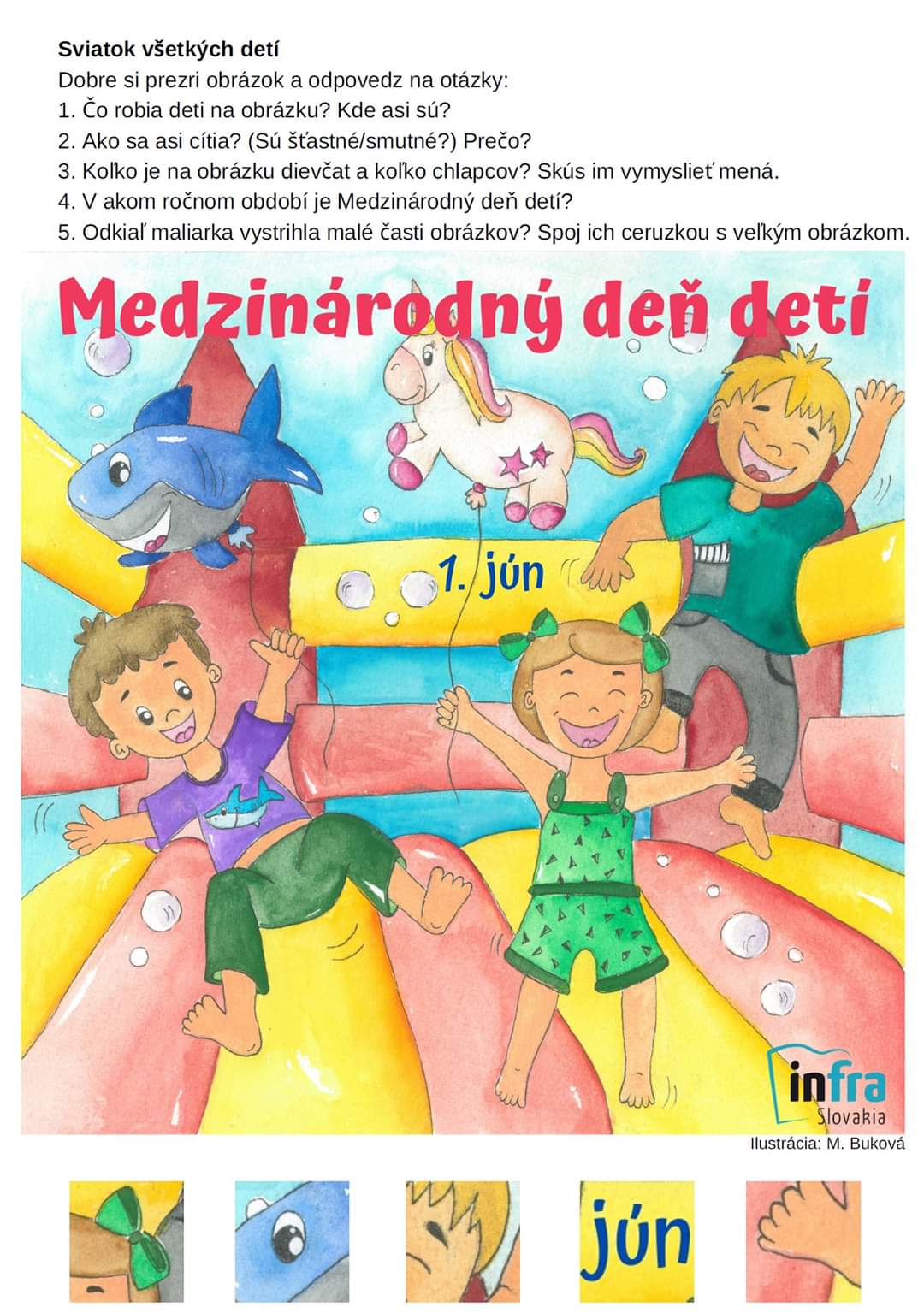 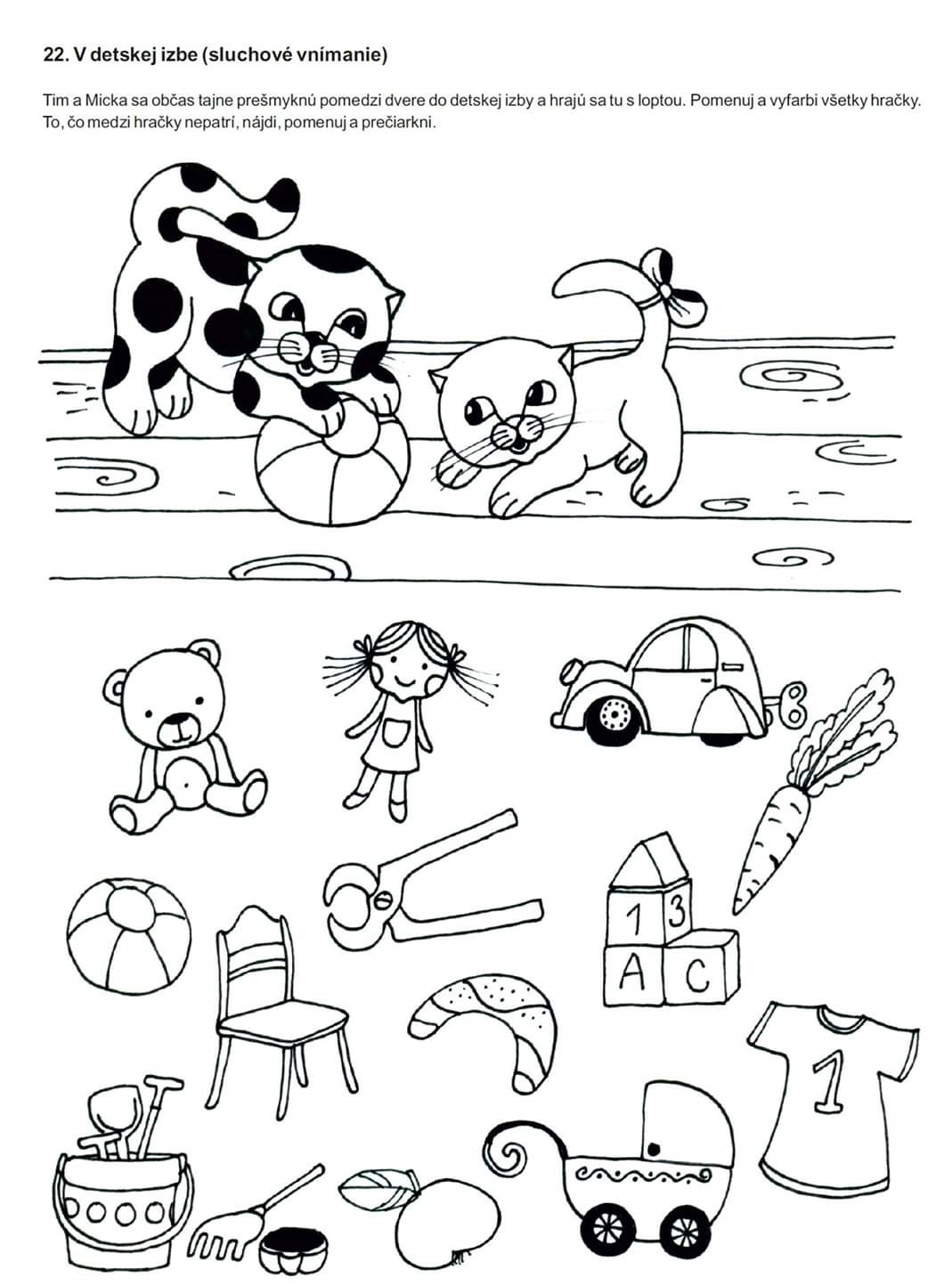 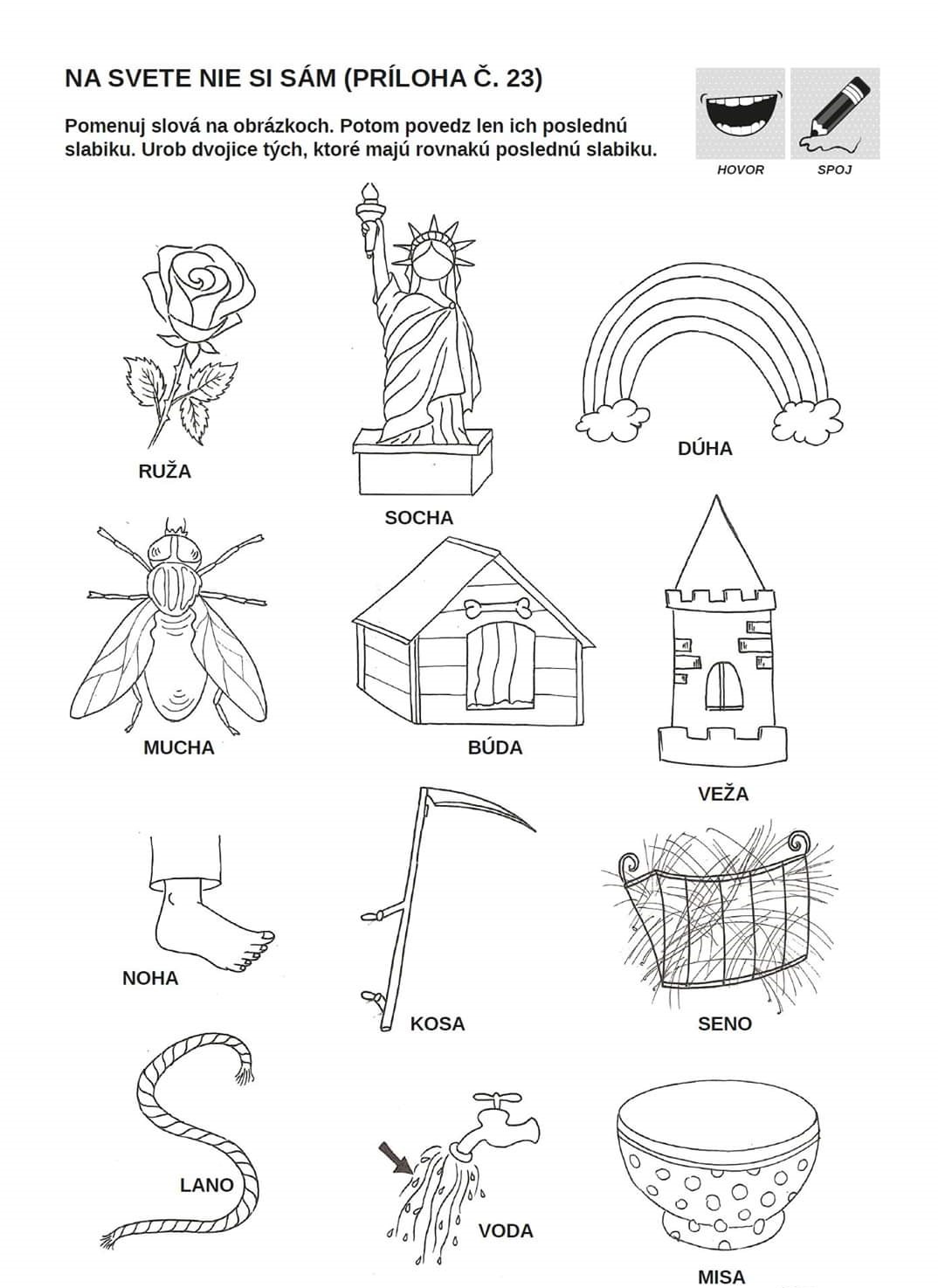 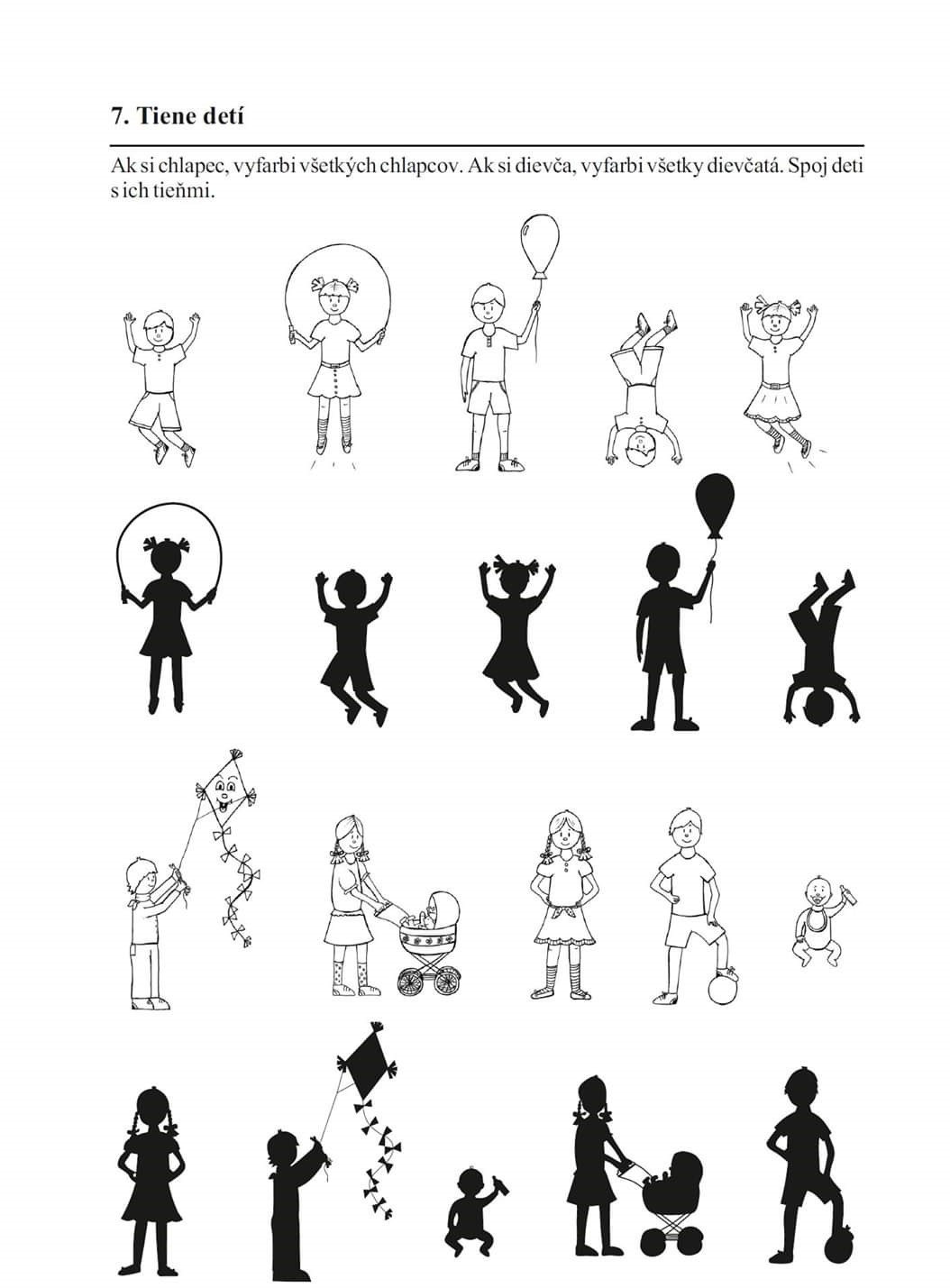 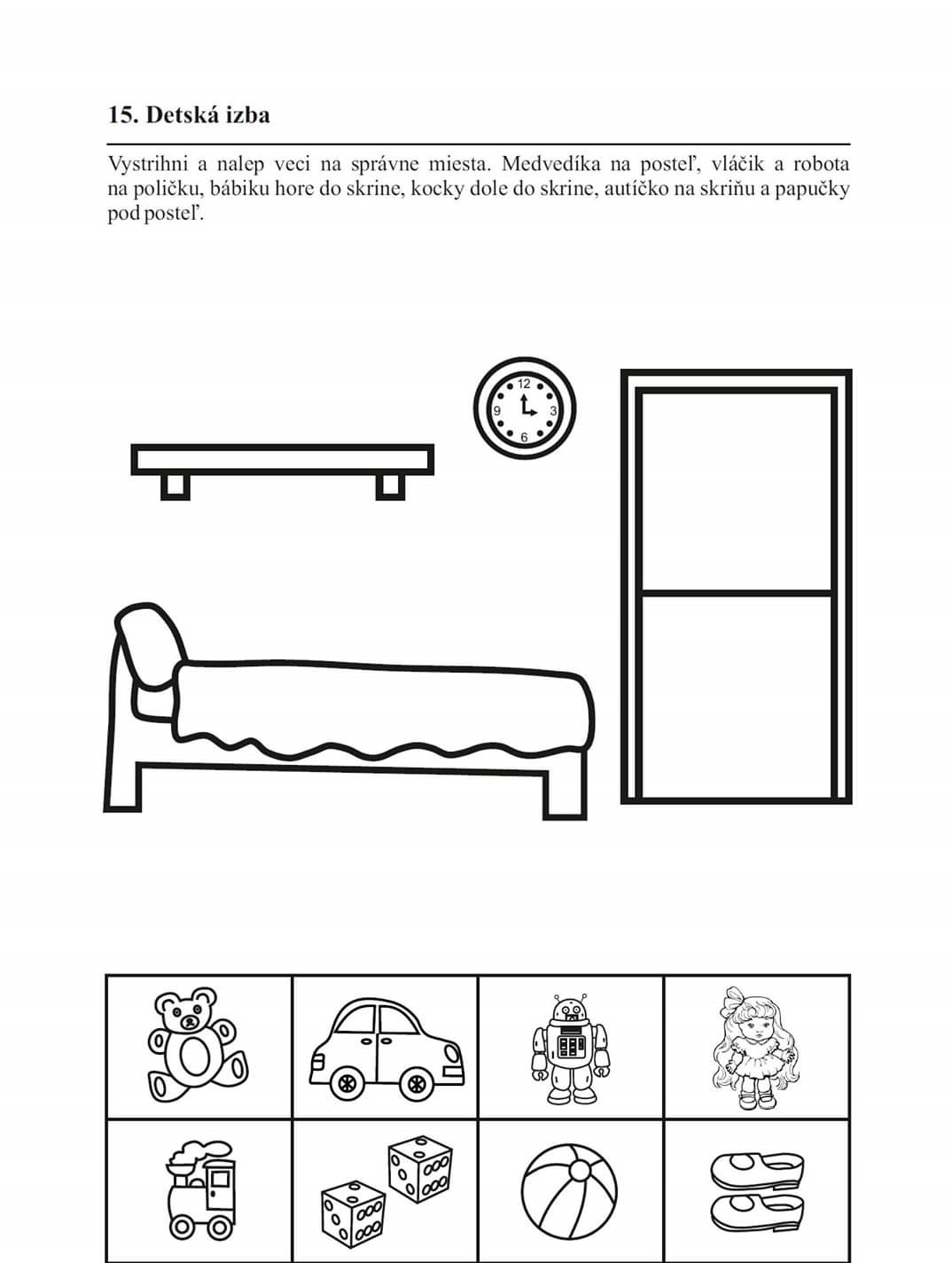 